1. Русский язык1.2. Анализ выполнения ВПР по русскому языку (5 класс)Назначение ВПР по русскому языку – оценить уровень общеобразовательной подготовки обучающихся 5 класса в соответствии с требованиями ФГОС.Всего участникам ВПР по русскому языку предстояло выполнить 12 заданий. На выполнение проверочной работы было отведено 60 минут. Работу по русскому языку выполняли 208 обучающихся 5-х классов.Задания различаются формой и уровнем сложности. В работе предложены следующие варианты заданий: 1) правильность списывания текста; 2) соблюдение орфографических норм; 3) соблюдение пунктуационных норм; 4) фонетический разбор; 5) морфемный разбор; 6) морфологический разбор; 7) синтаксический разбор; 8) распознавание предложения и расстановка знаков препинания; 9) информационная обработка текста; 10) определение типа речи; 11) владение стилистическими ресурсами лексики; 12) распознавание лексических средств выразительности. КИМ по предмету - http://ipk19.ru/index.php/kachestvo-obrazovaniyaМаксимальный балл, который можно получить за всю работу – 45. В Канском районе максимальный балл не набрал не один учащийся. 44 баллла за проверочную работу получили 3 учащихся из МБОУ «Анцирская СОШ», МБОУ «Красномаяковская СОШ», МБОУ «Филимоновская СОШ».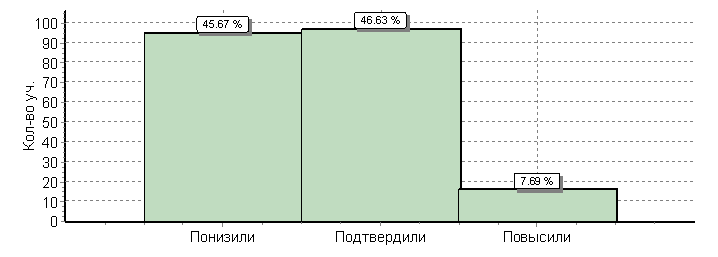 Рисунок 1. Гистограмма соответствия отметок за выполненную работу и отметок по журналуИз представленных данных видно, что почти половина обучающихся 5-х классов (95 человек - 45,67%) показали понижение уровня отметок по журналу, что может быть обусловлено завышением отметок по журналу. Подтвердили свои оценки 97 учащихся, что составляет 46,63%. И только 16 учащихся повысили свои отметки по сравнению с оценками в журнале.Таблица 1. Достижение планируемых результатов в соответствии с ПООП ОООВсе задания ВПР по русскому языку для 5-го класса предполагают развитие УУД через предметные.Личностные действия: знание моральных норм и норм этикета, умение выделить нравственный аспект поведения, ориентация в социальных ролях и межличностных отношениях. Регулятивные действия: целеполагание, планирование, контроль и коррекция, саморегуляция. Общеучебные УУД: поиск и выделение необходимой информации; структурирование знаний; осознанное и произвольное построение речевого высказывания в письменной форме; выбор наиболее эффективных способов решения задач в зависимости от конкретных условий; рефлексия способов и условий действия, контроль и оценка процесса и результатов деятельности; смысловое чтение как осмысление цели чтения и выбор вида чтения в зависимости от цели; извлечение необходимой информации из прослушанных текстов различных жанров; определение основной и второстепенной информации; моделирование, преобразование модели. Логические универсальные действия: анализ объектов в целях выделения признаков; синтез, в том числе самостоятельное достраивание с восполнением недостающих компонентов; выбор оснований и критериев для сравнения; подведение под понятие; выведение следствий; установление причинно- следственных связей; построение логической цепи рассуждений; доказательство. Коммуникативные действия: умение с достаточной полнотой и точностью выражать свои мысли в соответствии с задачами и условиями коммуникации, владение монологической и диалогической формами речи в соответствии с грамматическими и синтаксическими нормами родного языка. Ключевыми особенностями ВПР в основной школе являются: − соответствие ФГОС; − соответствие отечественным традициям преподавания учебных предметов; − учет национально-культурной и языковой специфики многонационального российского общества; − отбор для контроля наиболее значимых аспектов подготовки как с точки зрения использования результатов обучения в повседневной жизни, так и с точки зрения продолжения образования; − использование только заданий открытого типа. Тексты заданий в вариантах ВПР в целом соответствуют формулировкам, принятым в учебниках, включенных в Федеральный перечень учебников, рекомендуемых Министерством образования и науки РФ к использованию при реализации имеющих государственную аккредитацию образовательных программ основного общего образования. Структура варианта проверочной работы. Вариант проверочной работы содержит 12 заданий, в том числе 5 заданий к приведенному тексту для чтения. Задания 1–9 предполагают запись развернутого ответа, задания 10-12 – краткого ответа в виде слова (сочетания слов). Типы заданий, сценарии выполнения заданий. Задания проверочной работы направлены на выявление уровня владения обучающимися предметными правописными нормами современного русского литературного языка (орфографическими и правописными) и учебно-языковыми аналитическими умениями фонетического, морфемного, морфологического и синтаксического разборов, а также регулятивными и познавательными УУД. Задание 1 проверяет традиционное правописное умение обучающихся правильно списывать осложненный пропусками орфограмм и пунктограмм текст, соблюдая при письме изученные орфографические и пунктуационные правила. Успешное выполнение задания предусматривает сформированный навык чтения (адекватное зрительное восприятие информации, содержащейся в предъявляемом деформированном тексте) как одного из видов речевой деятельности. Наряду с предметными умениями проверяется сформированность регулятивных универсальных учебных действий (адекватно самостоятельно оценивать правильность выполнения действия и вносить необходимые коррективы). Задание 2 предполагает знание признаков основных языковых единиц и нацелено на выявление уровня владения обучающимися базовыми учебно-языковыми аналитическими умениями: фонетический разбор направлен на проверку предметного  учебно-языкового аналитического умения обучающихся проводить фонетический анализ слова; морфемный разбор – на проверку предметного учебно-языкового аналитического умения обучающихся делить слова на морфемы на основе смыслового, грамматического и словообразовательного анализа слова; морфологический разбор – на выявление уровня предметного учебно-языкового аналитического умения анализировать слово с точки зрения его принадлежности к той или иной части речи, умения определять морфологические признаки и синтаксическую роль данного слова в качестве части речи; синтаксический разбор − на выявление уровня предметного учебно-языкового аналитического умения анализировать различные виды предложений с точки зрения их структурной и смысловой организации, функциональной предназначенности. Помимо предметных умений задание предполагает проверку регулятивных (адекватно самостоятельно оценивать правильность выполнения действия и вносить необходимые коррективы), познавательных (осуществлять логическую операцию установления родо-видовых отношений; осуществлять сравнение, классификацию; преобразовывать информацию, используя транскрипцию при фонетическом разборе слова, схему структуры слова) УУД. Задание 3 нацелено на проверку умения распознавать правильную орфоэпическую норму современного русского литературного языка, вместе с тем оно способствует проверке коммуникативного универсального учебного действия (владеть устной речью). В задании 4 проверяется предметное учебно-языковое умение опознавать самостоятельные части речи и их формы, служебные части речи в указанном предложении, определять отсутствующие в указанном предложении изученные части речи; познавательные (осуществлять классификацию) универсальные учебные действия.   Задания 5, 6 и 7 проверяют ряд предметных умений: учебно-языковое опознавательное умение обучающихся (опознавать прямую речь и слова автора, обращение, сложное предложение); умение применять синтаксическое знание в практике правописания; пунктуационное умение соблюдать пунктуационные нормы в процессе письма; объяснять выбор написания (6, 7 задания), в том числе − с помощью графической схемы (задание 5); а также универсальные учебные действия: регулятивные (осуществлять актуальный контроль на уровне произвольного внимания), познавательные (преобразовывать предложение в графическую схему). В задании 8 на основании адекватного понимания обучающимися письменно предъявляемой текстовой информации, ориентирования в содержании текста, владения изучающим видом чтения (познавательные и коммуникативные универсальные учебные действия), проверяются предметные коммуникативные умения распознавать и адекватно формулировать основную мысль текста в письменной форме (правописные умения), соблюдая нормы построения предложения и словоупотребления. Задание 9 предполагает ориентирование в содержании текста, понимание его целостного смысла, нахождение в тексте требуемой информации, подтверждения выдвинутых тезисов (познавательные универсальные учебные действия), на основе которых выявляется способность обучающихся строить речевое высказывание в письменной форме (правописные умения), соблюдая нормы построения предложения и словоупотребления. Задание 10 также предполагает ориентирование в содержании текста, понимание его целостного смысла, нахождение в тексте требуемой информации (познавательные универсальные учебные действия), проверку предметного коммуникативного умения опознавать функционально-смысловые типы речи, представленные в тексте. Задание 11 выявляет уровень предметного учебно-языкового опознавательного умения обучающихся распознавать конкретное слово по его лексическому значению с опорой на указанный в задании контекст; предполагается ориентирование в содержании контекста, нахождение в контексте требуемой информации (познавательные универсальные учебные действия). В задании 12 проверяется предметное учебно-языковое умение находить к слову антоним с опорой на указанный в задании контекст; предполагается ориентирование в содержании контекста, нахождение в контексте требуемой информации (познавательные универсальные учебные действия). Задания 1К3, 2К2, 3, 4(1), 11, 12 выполнены на достаточно высоком уровне, то есть процент их выполнения выше 50. Стоит отметить, что процент успешного выполнения задания 2К2 выше, чем по региону и по стране в целом. Задания 1К1,1К2, 2К1, 2К3, 2К4, 4(2), 5(1), 5(2), 6(1), 6(2), 7(1), 7(2), 8, 9, 10 выполнены на 50 % или ниже.Задание 2К3 (38% выполнения) направлено на проверку умения обучающихся проводить морфологический разбор слов.Задание 5.2. (48% выполнения) предполагает умение ребёнка переводить информацию из одной знаково-символической системы в другую, то есть составлять схемы предложений. Но без предварительного анализа всего предложения с позиций синтаксиса составление схем невозможно.Задание 6.2. (46% выполнения) нацеливает обучающихся не столько на постановку знака препинания в предложении, сколько на объяснение этой постановки, то есть на логическое осмысление поставленного знака препинания.Задание 7.2. (37% выполнения) также основано на проверке умения пятиклассника не просто выбрать предложение с запятой, но и обосновать свой выбор.Задание 8 (38%) требовало определения основной мысли предложенного текста.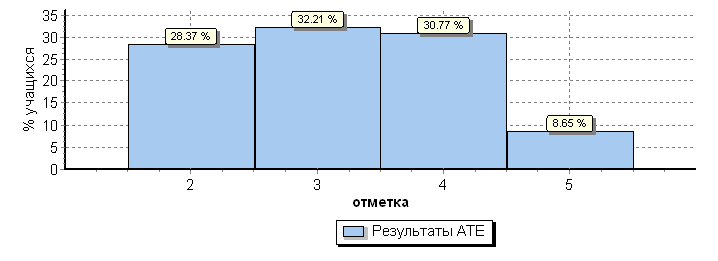 Рисунок 2. Гистограмма отметок По сравнению с общероссийским уровнем ВПР по русскому языку в Канском районе была выполнена значительно хуже. 59 учащихся (28,37%) не справились с работой, 67 учащихся написали работу на «3», 64 ученика получили оценку «4», 18 учеников – оценку «5». Предметные и метапредметные результаты взаимообусловлены: при недостаточном владении приёмами обработки информации ученик не способен решать познавательные задачи. Многовариативность элементов заданий указанной группы требуют от ребёнка не только точных знаний, но и универсальных алгоритмов анализа этих элементов, их взаимосвязи, взаимообусловленности. РекомендацииВ целях повышения профессиональной компетентности учителя русского языка в вопросах подготовки обучающихся к ВПР рекомендуем предложить педагогам ОО следующие темы по самообразованию: «Развитие коммуникативных универсальных действий на уроках русского языка», «Развитие коммуникативных универсальных действий на уроках русского языка», «Развитие познавательных универсальных действий на уроках русского языка», «Развитие рефлексивных универсальных действий на уроках русского языка».Для учителя: При подготовке обучающихся к работе над заданиями 5(2), 6(2), 7(2) (синтаксический разбор предложения, построение схем, постановка знаков препинания) целесообразно использование развивающих методик обучения, основанных на системно-деятельностном подходе, на установлении законов языка через самостоятельный анализ, обобщение синтаксических, языковых, лексических явлений.Для повышения уровня подготовки обучающихся 5-х классов к работе над типологией заданий 8 необходимо развивать коммуникативные универсальные учебные действия через специальные задания на определение основной мысли текста.Для повышения уровня компетентности обучающихся в вопросах морфологии использовать приёмы и принципы проблемного обучения, методики ассоциативно-образного мышления. Эффективным в данной работе может быть и метод проектов, систематизация знаний о морфологических особенностях слова.1.3. Анализ выполнения ВПР по русскому языку (6 класс)Назначение ВПР по русскому языку – оценить уровень общеобразовательной подготовки обучающихся 6 класса в соответствии с требованиями ФГОС.На выполнение проверочной работы было отведено 90 минут. Работу по русскому языку выполняли 223 обучающихся 6-х классов.Каждый вариант всероссийской проверочной работы состоит из 14 заданий, различающихся формой и уровнем сложности. В работе предложены следующие разновидности заданий: 1) соблюдение основных языковых норм; 2) анализ слова; 3) распознавание заданного слова в ряде других; 4) распознавание орфоэпических норм; 5) опознание и классифицирование разных частей речи; 6) исправление нарушений грамматических норм; 7) применение пунктуационных умений; 8) применение пунктуационных умений; 9) определение содержания текста; 10) представление содержания текста в виде плана; 11) распознавание значения слова; 12) распознавание лексического значения слова; 13) распознавание стилистической принадлежности слова; 14) распознавание значения фразеологической единицы. КИМ по предмету - http://ipk19.ru/index.php/kachestvo-obrazovaniyaМаксимальный балл, который можно получить за всю работу – 51. В Канском районе максимальный балл не набрал не один учащийся. 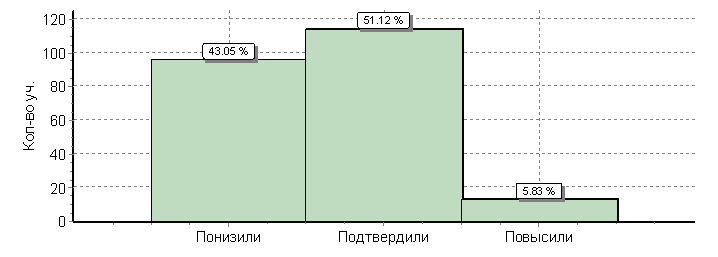 Рисунок 1. Гистограмма соответствия отметок за выполненную работу и отметок по журналуИз данных гистограммы видно, что больше половины обучающихся 6 классов подтвердили свои оценки по журналу выполнением проверочной работы. Но при этом 43,05% обучающихся показали понижение процентного соотношения отметок за работу и отметок по журналу, что может быть обусловлено недостаточным уровнем подготовки, завышением отметок по журналу.Ниже пятидесяти процентов были выполнены следующие типы заданий:Задание 1.1 (соблюдение основных языковых норм) – 46%.Задание 2.4 (синтаксический разбор слова) – 38%.Задание 7.1 и 8.1 (синтаксические и пунктационные нормы и правила)- 39% и 35%.Задание 9 (информационная обработка текста) – 44%.Задание 13.1 и 13.2 (распознавание стилистической принадлежности слова – 44% и 38%.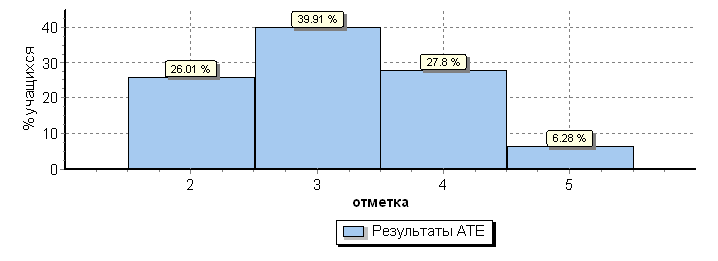 Рисунок 2. Гистограмма отметокОтметку «4» получили 62 учащихся (27,8%), отметку «5» - 14 учащихся, что составляет 6,28%. Отметку «3» за ВПР получили 89 учащихся, что составляет 39,91%. 58 учащихся (26,01%) не справились с работой.Предметные и метапредметные результаты взаимообусловлены: при недостаточном владении приёмами обработки информации ученик не способен решать познавательные задачи. Многовариативность элементов заданий указанной группы требуют от ребёнка не точных знаний, а именно универсальных алгоритмов анализа этих элементов, их взаимосвязи, взаимообусловленности. Соблюдение речевого самоконтроля в задании 13.1. – ведущее метапредметное действие не только на уроках русского языка, но и на всех других предметах.РекомендацииВ целях повышения профессиональной компетентности учителя русского языка в вопросах подготовки обучающихся к ВПР рекомендуем предложить педагогам ОО следующие темы по самообразованию: «Развитие коммуникативных универсальных действий на уроках русского языка», «Развитие коммуникативных универсальных действий на уроках русского языка», «Развитие познавательных универсальных действий на уроках русского языка», «Развитие рефлексивных универсальных действий на уроках русского языка».Для повышения уровня подготовки обучающихся 6-х классов к работе над типологией заданий 12.2. и 13 необходимо развивать коммуникативные универсальные учебные действия через специальные задания лексического характера, через общеречевое развитие ребёнка, через систему творческих заданий.№Блоки ПООП НООвыпускник научится / получит возможность научитьсяили проверяемые требования (умения) в соответствии с ФГОСМакс
баллМакс
баллКанский районСредний %выполненияСредний %выполнения№Блоки ПООП НООвыпускник научится / получит возможность научитьсяили проверяемые требования (умения) в соответствии с ФГОСМакс
баллМакс
баллКанский районПо регионуПо России208 уч.28998 уч.1408499 уч.1 К1Чтение, письмоСовершенствование видов речевой деятельности (чтения, письма), обеспечивающих эффективное овладение разными учебными предметамиСовершенствование видов речевой деятельности (чтения, письма), обеспечивающих эффективное овладение разными учебными предметами44753571 К2Орфография, пунктуацияОвладение основными нормами литературного языка (орфографическими, пунктуационными); стремление к речевому самосовершенствованиюОвладение основными нормами литературного языка (орфографическими, пунктуационными); стремление к речевому самосовершенствованию34451541 К3Правильность списывания текстаСоблюдать основные языковые нормы в письменной речи; редактировать письменные тексты разных стилей и жанров с соблюдением норм современного русского литературного языкаСоблюдать основные языковые нормы в письменной речи; редактировать письменные тексты разных стилей и жанров с соблюдением норм современного русского литературного языка28788892 К1Фонетический разборРасширение и систематизация научных знаний о языке; осознание взаимосвязи его уровней и единиц; освоение базовых понятий лингвистики, основных единиц и грамматических категорийРасширение и систематизация научных знаний о языке; осознание взаимосвязи его уровней и единиц; освоение базовых понятий лингвистики, основных единиц и грамматических категорий34251562 К2Морфемный разборФормирование навыков проведения различных видов анализа слова (фонетического, морфемного, словообразовательного, лексического, морфологического)Формирование навыков проведения различных видов анализа слова (фонетического, морфемного, словообразовательного, лексического, морфологического)38380822 К3Морфологический разборПроводить фонетический анализ слова; проводить морфемный анализ слов, морфологический разборПроводить фонетический анализ слова; проводить морфемный анализ слов, морфологический разбор33844502 К4Синтаксический разборПроводить морфологический анализ слова; проводить синтаксический анализ словосочетания и предложенияПроводить морфологический анализ слова; проводить синтаксический анализ словосочетания и предложения34751563ОрфоэпияСовершенствование видов речевой деятельности (чтения, говорения), обеспечивающих эффективное овладение разными учебными предметами и взаимодействие с окружающими людьми; овладение основными нормами литературного языка (орфоэпическими)Совершенствование видов речевой деятельности (чтения, говорения), обеспечивающих эффективное овладение разными учебными предметами и взаимодействие с окружающими людьми; овладение основными нормами литературного языка (орфоэпическими)26772764(1)МорфологияРасширение и систематизация научных знаний о языке; осознание взаимосвязи его уровней и единиц; освоение базовых понятий лингвистики, основных единиц и грамматических категорий языкаРасширение и систематизация научных знаний о языке; осознание взаимосвязи его уровней и единиц; освоение базовых понятий лингвистики, основных единиц и грамматических категорий языка37374764(2)МорфологияОпознавать самостоятельные части речи и их формы, а также служебные части речи и междометияОпознавать самостоятельные части речи и их формы, а также служебные части речи и междометия24951555(1)СинтаксисСовершенствование видов речевой деятельности (чтения, письма), обеспечивающих эффективное овладение разными учебными предметами и взаимодействие с окружающими людьми; расширение и систематизация научных знаний о языкеСовершенствование видов речевой деятельности (чтения, письма), обеспечивающих эффективное овладение разными учебными предметами и взаимодействие с окружающими людьми; расширение и систематизация научных знаний о языке25457595(2)СинтаксисАнализировать различные виды словосочетаний и предложений с точки зрения их структурно-смысловой организации и функциональных особенностей; соблюдать основные языковые нормы в письменной речиАнализировать различные виды словосочетаний и предложений с точки зрения их структурно-смысловой организации и функциональных особенностей; соблюдать основные языковые нормы в письменной речи24845476(1)СинтаксисСовершенствование видов речевой деятельности (чтения, письма), обеспечивающих эффективное овладение разными учебными предметами и взаимодействие с окружающими людьми; расширение и систематизация научных знаний о языке; осознание взаимосвязи его уровней и единицСовершенствование видов речевой деятельности (чтения, письма), обеспечивающих эффективное овладение разными учебными предметами и взаимодействие с окружающими людьми; расширение и систематизация научных знаний о языке; осознание взаимосвязи его уровней и единиц25157616(2)СинтаксисАнализировать различные виды словосочетаний и предложений с точки зрения их структурно-смысловой организации и функциональных особенностейАнализировать различные виды словосочетаний и предложений с точки зрения их структурно-смысловой организации и функциональных особенностей14649527(1)СинтаксисСовершенствование видов речевой деятельности (чтения, письма), обеспечивающих эффективное овладение разными учебными предметами и взаимодействие с окружающими людьми; расширение и систематизация научных знаний о языкеСовершенствование видов речевой деятельности (чтения, письма), обеспечивающих эффективное овладение разными учебными предметами и взаимодействие с окружающими людьми; расширение и систематизация научных знаний о языке25055587(2)СинтаксисАнализировать различные виды словосочетаний и предложений с точки зрения их структурно- смысловой организации и функциональных особенностейАнализировать различные виды словосочетаний и предложений с точки зрения их структурно- смысловой организации и функциональных особенностей13746488Информационная обработка текстаСовершенствование видов речевой деятельности (чтения), обеспечивающих эффективное овладение разными учебными предметами; формирование навыков проведения многоаспектного анализа текста; овладение основными стилистическими ресурсами лексики и фразеологии языка, основными нормами литературного языка; приобретение опыта их использования в речевой практике при создании письменных высказыванийСовершенствование видов речевой деятельности (чтения), обеспечивающих эффективное овладение разными учебными предметами; формирование навыков проведения многоаспектного анализа текста; овладение основными стилистическими ресурсами лексики и фразеологии языка, основными нормами литературного языка; приобретение опыта их использования в речевой практике при создании письменных высказываний23842469Информационная обработка текстаСовершенствование видов речевой деятельности (чтения), обеспечивающих эффективное овладение разными учебными предметами; формирование навыков проведения многоаспектного анализа текста; овладение основными стилистическими ресурсами лексики и фразеологии языка, основными нормами литературного языкаСовершенствование видов речевой деятельности (чтения), обеспечивающих эффективное овладение разными учебными предметами; формирование навыков проведения многоаспектного анализа текста; овладение основными стилистическими ресурсами лексики и фразеологии языка, основными нормами литературного языка248495110Типы речиСовершенствование видов речевой деятельности (чтения), обеспечивающих эффективное овладение разными учебными предметами; расширение и систематизация научных знаний о языке; осознание взаимосвязи его уровней и единиц; освоение базовых понятий лингвистики, основных единиц и грамматических категорий языкаСовершенствование видов речевой деятельности (чтения), обеспечивающих эффективное овладение разными учебными предметами; расширение и систематизация научных знаний о языке; осознание взаимосвязи его уровней и единиц; освоение базовых понятий лингвистики, основных единиц и грамматических категорий языка150454911СтилистикаСовершенствование видов речевой деятельности (чтения, письма), обеспечивающих эффективное овладение разными учебными предметами и взаимодействие с окружающими людьми в ситуациях формального и неформального межличностного и межкультурного общения; использование коммуникативно-эстетических возможностей русского языкаСовершенствование видов речевой деятельности (чтения, письма), обеспечивающих эффективное овладение разными учебными предметами и взаимодействие с окружающими людьми в ситуациях формального и неформального межличностного и межкультурного общения; использование коммуникативно-эстетических возможностей русского языка165667012Лексические средства выразительностиСовершенствование видов речевой деятельности (чтения, письма), обеспечивающих эффективное овладение разными учебными предметами и взаимодействие с окружающими людьми в ситуациях формального и неформального межличностного и межкультурного общения; использование коммуникативно-эстетических возможностей русского языкаСовершенствование видов речевой деятельности (чтения, письма), обеспечивающих эффективное овладение разными учебными предметами и взаимодействие с окружающими людьми в ситуациях формального и неформального межличностного и межкультурного общения; использование коммуникативно-эстетических возможностей русского языка1808184ООКол-во уч.Распределение групп баллов в %Распределение групп баллов в %Распределение групп баллов в %Распределение групп баллов в %ООКол-во уч.2345Вся выборка140849913.536.635.214.7Красноярский край289981837.93212.1Канский муниципальный район20828.432.230.88.7(sch246093) МБОУ Бошняковская ООШ4050500(sch243413) МБОУ Анцирская СОШ1050201020(sch243414) МБОУ Красномаяковская СОШ1020302030(sch243415) МБОУ Чечеульская СОШ3420.626.547.15.9(sch243416) МБОУ "В-Амонашенская СОШ"101030600(sch243417) МБОУ Степняковская СОШ922.211.133.333.3(sch243418) МБОУ Большеуринская СОШ1323.146.223.17.7(sch243419) МБОУ Георгиевская СОШ955.633.311.10(sch243420) МБОУ Сотниковская СОШ1241.733.3250(sch243421) МБОУ Астафьевская СОШ922.266.711.10(sch243422) МБОУ Рудянская СОШ1414.342.935.77.1(sch243423) МБОУ Мокрушинская СОШ1513.326.746.713.3(sch243424) МБОУ Таеженская СОШ2050050(sch243425) МБОУ Филимоновская СОШ2920.737.93110.3(sch246094) МБОУ Арефьевская ООШ52020600(sch246095) МБОУ Краснокурышинская ООШ1010000(sch246096) МБОУ Тайнинская ООШ366.733.300(sch243426) МБОУ Браженская СОШ1973.715.810.50№Блоки ПООП НООвыпускник научится / получит возможность научитьсяили проверяемые требования (умения) в соответствии с ФГОСМакс
баллКанский районСредний %выполненияСредний %выполнения№Блоки ПООП НООвыпускник научится / получит возможность научитьсяили проверяемые требования (умения) в соответствии с ФГОСМакс
баллКанский районПо регионуПо России1.1.Соблюдение основных языковых нормПравописное умение обучающихся правильно списывать осложненный пропусками орфограмм и пунктограмм текст, соблюдая при письме изученные орфографические и пунктуационные нормы44651551.2.Соблюдение основных пунктуационных нормСовершенствовать орфографические и пунктуационные умения и навыки на основе знаний о нормах русского литературного языка35658571.3.Списывание текстаСоблюдать культуру чтения, говорения, аудирования и письма28989922.1.2.2.Морфемика и словообразованиеМорфемный разбор направлен на проверку предметного учебно-языкового аналитического умения обучающихся делить слова на морфемы на основе смыслового, грамматического и словообразовательного анализа слова.Словообразовательный разбор − на проверку предметного учебно-языкового аналитического умения обучающихся анализировать словообразовательную структуру слова, выделяя исходную (производящую) основу и словообразующую(-ие) морфему(ы); различать изученные способы словообразования слов различных частей речи37980872.3.МорфологияМорфологический разбор – на выявление уровня предметного учебно-языкового аналитического умения анализировать слово с точки зрения его принадлежности к той или иной части речи, умения определять морфологические признаки и синтаксическую роль данного слова в качестве части речи36160672.4.СинтаксисСинтаксический разбор − на выявление уровня предметного учебно-языкового аналитического умения анализировать различные виды предложений с точки зрения их структурной и смысловой организации, функциональной предназначенности.Помимо предметных умений задание предполагает проверку регулятивных (адекватно самостоятельно оценивать правильность выполнения действия и вносить необходимые коррективы как в конце действия, так и в процессе его реализации), познавательных (осуществлять логическую операцию установления родо-видовых отношений; осуществлять сравнение, классификацию; преобразовывать информацию, используя графические обозначения в схеме структуры слова при морфемном разборе, при словообразовательном разборе) универсальных учебных действий33844493.1.ФонетикаУчебно-языковое умение распознавать заданное слово в ряду других на основе сопоставления звукового и буквенного состава, осознавать и объяснять причину несовпадения звуков и букв в слове; познавательных (осуществлять сравнение, объяснять выявленные звуко-буквенные особенности слова, строить логическое рассуждение, включающее установление причинно-следствен-ных связей) и коммуникативных (формулировать и аргументировать собственную позицию) универсальных учебных действий36053573.2.ФонетикаРаспознавать уровни и единицы языка в предъявленном тексте, видеть взаимосвязь между ними и объяснять её16372804.Орфоэпические нормыПроводить орфоэпический анализ слова; определять место ударного слога. Соблюдать в речевой практике основные орфоэпические, лексические, грамматические, стилистические, орфографические и пунктуационные нормы русского литературного языка; оценивать собственную и чужую речь с позиции соответствия языковым нормам.Осуществлять речевой самоконтроль15052675.МорфологияУчебно-языковое умение опознавать и классифицировать самостоятельные части речи и их формы, служебные части речи в указанном предложении; познавательные (осуществлять классификацию, самостоятельно выбирая основания для логических операций) универсальные учебные действия25461726.ГрамматикаУмение распознавать случаи нарушения грамматических норм русского литературного языка в формах слов различных частей речи и исправлять эти нарушения; регулятивные (осуществлять актуальный контроль на уровне произвольного внимания) универсальные учебные действия36771747.1.СинтаксисАнализировать различные виды предложений с точки зрения их структурно-смысловой организации и функциональных особенностей, распознавать предложения с подлежащим и сказуемым, выраженными существительными в именительном падеже; опираться на грамматический анализ при объяснении выбора тире и места его постановки в предложении. Соблюдать в речевой практике основные орфографические и пунктуационные нормы русского литературного языка23957627.2.СинтаксисЗадания 7 и 8 проверяют ряд предметных умений: учебно-языковое опознавательное умение (опознавать предложения с подлежащим и сказуемым, выраженными существительными в именительном падеже; обращение, однородные члены предложения, сложное предложение); умение применять синтаксическое знание в практике правописания; пунктуационное умение соблюдать пунктуационные нормы в процессе письма; обосновывать выбор предложения и знаков препинания в нем, в т.ч. с помощью графической схемы, а также УУД: регулятивные (осуществлять актуальный контроль на уровне произвольного внимания), познавательные (преобразовывать предложение в графическую схему), коммуникативные (формулировать и аргументировать собственную позицию)18387888.1.СинтаксисЗадания 7 и 8 проверяют ряд предметных умений: учебно-языковое опознавательное умение (опознавать предложения с подлежащим и сказуемым, выраженными существительными в именительном падеже; обращение, однородные члены предложения, сложное предложение); умение применять синтаксическое знание в практике правописания; пунктуационное умение соблюдать пунктуационные нормы в процессе письма; обосновывать выбор предложения и знаков препинания в нем, в т.ч. с помощью графической схемы, а также УУД: регулятивные (осуществлять актуальный контроль на уровне произвольного внимания), познавательные (преобразовывать предложение в графическую схему), коммуникативные (формулировать и аргументировать собственную позицию)13547548.2.СинтаксисАнализировать различные виды предложений с точки зрения их структурно-смысловой организации и функциональных особенностей25570719.Информационная обработка текстаВ задании 9 на основании адекватного понимания обучающимися письменно предъявляемой текстовой информации, ориентирования в содержании текста, владения изучающим видом чтения (познавательные и коммуникативные УУД), проверяются предметные коммуникативные умения распознавать и адекватно формулировать основную мысль текста в письменной форме (правописные умения), соблюдая нормы построения предложения и словоупотребления144596310Информационная обработка текстаПредметное коммуникативное умение осуществлять информационную переработку прочитанного текста, передавая его содержание в виде плана в письменной форме с соблюдением норм построения предложения и словоупотребления; вместе с тем задание направлено и на выявление уровня владения познавательными УУД (адекватно воспроизводить прочитанный текст с заданной степенью свернутости, соблюдать в плане последовательность содержания текста)248524611Информационная обработка текстаЗадание 11 также предполагает ориентирование в содержании текста, понимание его целостного смысла, нахождение в тексте требуемой информации, подтверждения выдвинутых тезисов (познавательные УУД), на основе которых выявляется способность обучающихся строить речевое высказывание (предметное коммуникативное умение) в письменной форме (правописные умения), соблюдая нормы построения предложения и словоупотребления359585312.1.Распознавание лексического значения словаЗадание 12 выявляет уровень предметных учебно-языковых опознавательных умений обучающихся распознавать лексическое значение многозначного слова с опорой на указанный в задании контекст; определять другое значение многозначного слова, а также умение использовать многозначное слово в другом значении в самостоятельно составленном и оформленном на письме речевом высказывании (предметное коммуникативное и правописное умения), соблюдая нормы построения предложения и словоупотребления; предполагается ориентирование в содержании контекста, нахождение в контексте требуемой информации (познавательные универсальные учебные действия)267765912.2.Распознавание стилистической принадлежности словаЗадание 12 выявляет уровень предметных учебно-языковых опознавательных умений обучающихся распознавать лексическое значение многозначного слова с опорой на указанный в задании контекст; определять другое значение многозначного слова, а также умение использовать многозначное слово в другом значении в самостоятельно составленном и оформленном на письме речевом высказывании (предметное коммуникативное и правописное умения), соблюдая нормы построения предложения и словоупотребления; предполагается ориентирование в содержании контекста, нахождение в контексте требуемой информации (познавательные универсальные учебные действия)167676813.1.Распознавание стилистической принадлежности словаВ задании 13 проверяются: учебно-языковые умения распознавать стилистическую принадлежность заданного слова и подбирать к слову близкие по значению слова (синонимы); предметное коммуникативное умение, заключающееся в понимании обучающимися уместности употребления близких по значению слов в собственной речи; коммуникативное универсальное учебное действие, связанное с возможной эквивалентной заменой слов в целях эффективного речевого общения244545013.2.Распознавание стилистической принадлежности словаИспользовать синонимические ресурсы русского языка для более точного выражения мысли и усиления выразительности речи; соблюдать культуру чтения, говорения, аудирования и письма; осуществлять речевой самоконтроль138394814.1.ФразеологияЗадание 14 предполагает распознавание значения фразеологической единицы (учебно-языковое умение); умение на основе значения фразеологизма и собственного жизненного опыта обучающихся определять конкретную жизненную ситуацию для адекватной интерпретации фразеологизма (предметное коммуникативное умение, познавательные универсальные учебные действия)157625714.2.ФразеологияУмение строить монологическое контекстное высказывание (предметное коммуникативное умение) в письменной форме (правописные умения); задание нацелено и на адекватное понимание обучающимися письменно предъявляемой информации (коммуникативные универсальные учебные действия), и на выявление уровня владения обучающимися национально-культурными нормами речевого поведения (коммуникативные универсальные учебные действия), а также на осознание обучающимися эстетической функции русского языка (личностные результаты). Необходимо отметить, что проверяемые в заданиях 3, 4, 6-14 умения востребованы в жизненных ситуациях межличностного устного и письменного общения2646555ООКол-во уч.Распределение групп баллов в %Распределение групп баллов в %Распределение групп баллов в %Распределение групп баллов в %ООКол-во уч.2345Вся выборка130022016.638.934.410.1Красноярский край268672037.432.99.6Канский муниципальный район2232639.927.86.3(sch246093) МБОУ Бошняковская ООШ3010000(sch243413) МБОУ Анцирская СОШ147.128.65014.3(sch243414) МБОУ Красномаяковская СОШ1330.830.823.115.4(sch243415) МБОУ Чечеульская СОШ2725.951.914.87.4(sch243416) МБОУ "В-Амонашенская СОШ"100405010(sch243417) МБОУ Степняковская СОШ50402040(sch243418) МБОУ Большеуринская СОШ742.942.914.30(sch243419) МБОУ Георгиевская СОШ145042.97.10(sch243420) МБОУ Сотниковская СОШ1323.138.523.115.4(sch243421) МБОУ Астафьевская СОШ1127.345.527.30(sch243422) МБОУ Рудянская СОШ10060400(sch243423) МБОУ Мокрушинская СОШ162543.818.812.5(sch243424) МБОУ Таеженская СОШ837.537.5250(sch243425) МБОУ Филимоновская СОШ3528.631.4400(sch246094) МБОУ Арефьевская ООШ2500500(sch246095) МБОУ Краснокурышинская ООШ5604000(sch246096) МБОУ Тайнинская ООШ333.366.700(sch243426) МБОУ Браженская СОШ2729.629.6373.7